УДК: 373.5Коблова Наталья Геннадьевнапедагог – психолог Муниципального бюджетного общеобразовательного учреждения средней школы №7 г. Павлово Нижегородской областиkoblova1977@yandex.ru, телефон 9200331571«Психолого – педагогическое  сопровождение в системе наставничества»Наставничество в профориетации обучающихся на уровне школы.Аннотация.                                                                                              «Правильный выбор профессии позволяет                                                                                              реализовать свой творческий потенциал,                                                                                              избежать разочарования, оградить себя                                                                                               и свою семью от нищеты и неуверенности                                                                                                в завтрашнем дне»Виктор ГюгоПеред тем, как начать выбирать интересную профессию необходимо прислушаться к себе и определить наиболее важные критерии будущей профессии. ... Чтобы сделать правильный профессиональный выбор необходимо знать наиболее популярный на сегодняшний день мир профессий, какие требования предъявляет профессия к человеку, изучить самого себя, свои личностные особенности. Чем раньше начинается целенаправленная работа по развитию готовности  к осознанному выбору профессии, тем она эффективнее. Работа именно в этом направлении даст возможность обучающимся, желающим приобрести дополнительные навыки, знания о себе и о мире профессионального труда, сознательно и самостоятельно сделать свой профессиональный выбор.Наставничество – отношения, в которых опытный или более сведущий человек помогает менее опытному, или менее сведущему усвоить определенные компетенции. Наставники помогают раскрывать потенциал обучающихся, ставить масштабные цели и достигать их. Таким образом, наставник  помогает лучше разобраться подростку в том, кто он такой. И также, наставник на своем примере показывает особенности определенной профессиональной деятельности.В данной статье мы расскажем, насколько важна роль наставника в правильно организованном процессе профориентационной работы.Одна из главных проблем молодых специалистов — это разрыв между полученной специальностью и представлениями об этой специальности. Окончив ВУЗ, человек выясняет, что работа, которой ему предстоит заниматься, сильно отличается от его фантазий и мечтаний.   Поэтому, для детей появление наставничества поможет делать правильные шаги, настроит брать ответственность за свою жизнь, разовьет мотивацию и инициативу. Наставник помогает подростку планировать свой профессиональный путь, ставить разумные цели, распределять приоритеты.На базе  МБОУ СШ № 7 г. Павлово,  педагогом – психологом, (который выступает в роли наставника), ведется активная работа по профориентации обучающихся, в рамках плана Дополнительной общеобразовательной общеразвивающей программы социально-педагогической направленности     «В мире профессий». Здесь чаще всего используются четыре основных подхода:Диагностический – помогает   выявить склонности и интересы;Информационный – помогает понимать, что происходит на рынке труда;Личностно-развивающий – помогает научиться делать осознанный выбор, подчеркивает важность активной жизненной позиции;Погружение – это те мероприятия, которые позволяют почувствовать деятельность изнутри (экскурсии, стажировки, профпробы и др.).        Актуальность программы обусловлена вопросом кем стать? Этот вопрос задавал, задает и будет задавать буквально каждый ученик школы без исключения. Программа «В мире профессий» помогает обучающимся определить наличие и направленность своих профессиональных интересов и склонностей, личностных и деловых качеств, необходимых для овладения определенной сферой профессионального труда; информирует его о содержании и условиях труда в рамках интересующей профессии; знакомит с правилами принятия решения и планирования своего профессионального пути. Цель: – формированию у школьников профессионального самоопределения в условиях свободы выбора сферы деятельности, в соответствии со своими возможностями, способностями и с учетом требований рыночной экономики.Основные задачи:Предметные – формированию способности у учащихся соотносить свои индивидуально-психологические особенности и возможности с требованиями профессии.Метапредметные – предоставление информации о мире профессий  как основы профессиональной ориентации.Личностные -–  способствование личностному развитию учеников для определения своих склонностей, индивидуальных особенностей, предрасположенности к тем или иным видам деятельности.Хоть программа и ориентирована на обучающихся 13 –  14 лет, но мы так же охватываем и желающих 10 – 11 классов.В целях диагностического подхода в ноябре 2021 года было проведено исследование профессиональных интересов и склонностей обучающихся по методике «Дифференциально – диагностического опросника: Я предпочту», Е.А. Климова. В исследовании приняло участие 90  человек из МБОУ СШ № 7 г. Павлово9 кл. -  47  чел.10 кл. - 24 чел.11 кл. - 19 чел. Результаты мониторинга9 классы10 классы11 классыПо результатам диагностики обучающиеся увидели свои определенные склонности и интересы.В рамках информационного подхода для обучающихся была организована экскурсия в «Центр Занятости Населения г. Павлово».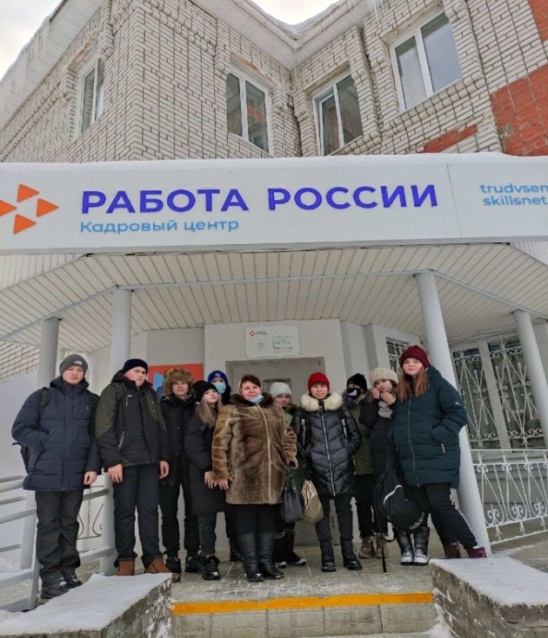 В ходе экскурсии обучающиеся были ознакомлены с наиболее распространенными видами профессии, более востребованными на рынке труда. Подробно разобрали возможности (ХОЧУ, МОГУ, НАДО) и виды интересуемых профессий. Были проведены ряд методик по профориентационной направленности, где подростки подробно изучили профиль интересов и определили свой  тип возможных профессий и направлений обучения, которые подходят им по темпераменту и увлечениям. 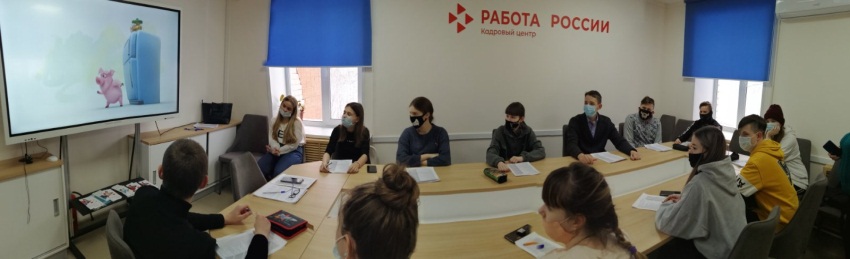 Так-же в целях информационного подхода, обучающимся организованы участия в различных онлайн выставках, конференциях. На базе школы с подростками проводятся разъяснительные беседы, дискуссии   о возможных программах обучения, специальностях, студенческой жизни, и возможностях поступления в учебные заведения, работе подготовительных курсов и т.п.    В стенах школы нам так же особенно интересно реализовать практику личностного развития ребенка и практику погружения.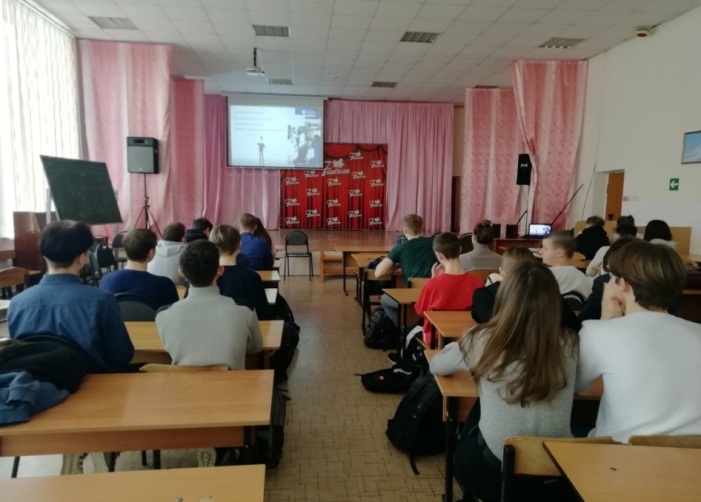  Для развития личности обучающихся мы проводим различные тренинги, игры, групповые занятия, а так – же   интерактивные беседы с использованием раздаточного материала (приложение 1). С опорой на вопросы в раздаточном материале подростки размышляют о том, что для них важно. Также ученики выполняют задания в паре. Так удается лучше понять себя и получить от собеседника обратную связь. В конце занятия обучающиеся получают задание на дом, чтобы глубже познать свою личность.Особое внимание мы уделяем подходу «Погружение». 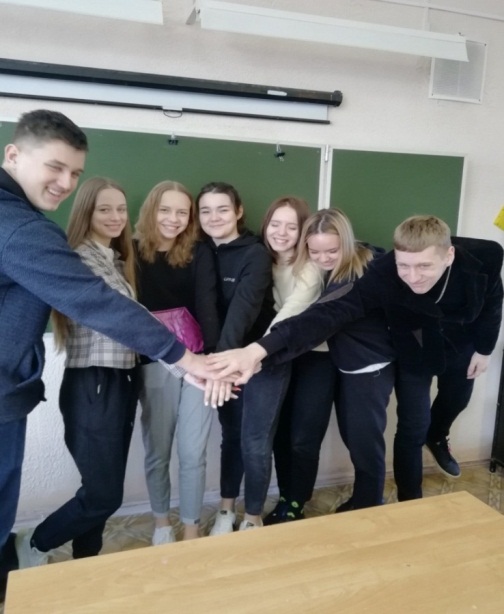 В рамках направления «погружение» разрабатываются  мероприятия с приглашением родителей учеников нашей школы. Планируется привлечение родителей и всех желающих, которые обладают интересным профессиональным опытом, тех, кто имеет ценные знания и реализации принять участие в системе наставничества. Наставники и обучающиеся встречаются на открытых занятиях с определенной регулярностью.Подростку важно иметь пример личности, на который бы он мог опираться и который бы вдохновлял его. Система наставничества в этом контексте имеет большую ценность, помогая ребенку перенимать реальный опыт в той или иной профессиональной сфере.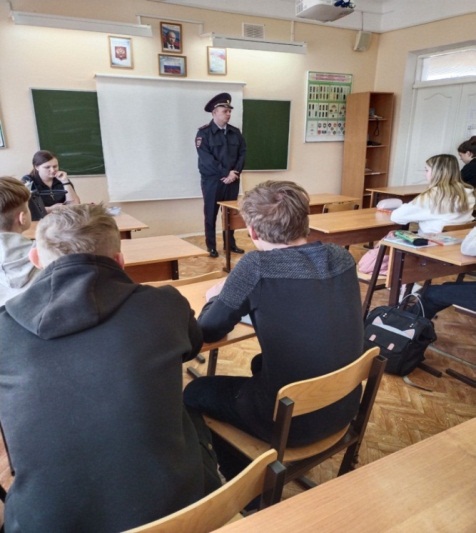 МБОУ СШ № 7 г. Павлово ведет тесное сотрудничество с профессиональными техническими учреждениями нашего города. С целью ознакомления обучающихся с распространенными видами получаемых профессий в 2021-2022г.г.  были организованы следующие экскурсии: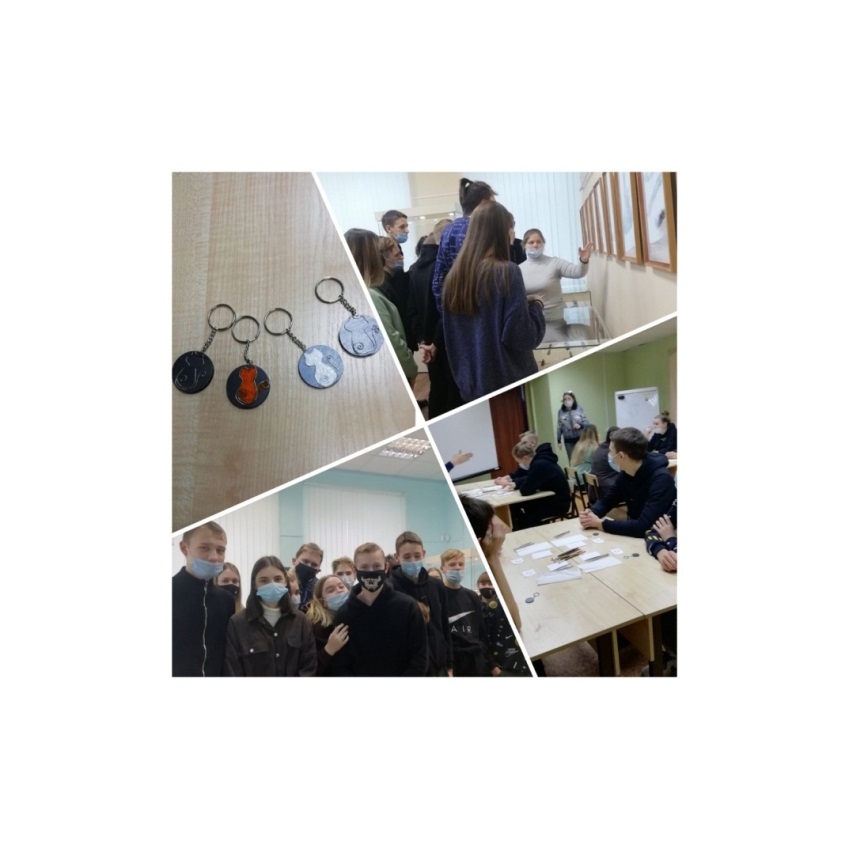 В ноябре 2021 года обучающиеся посетили музей ножа, который обладает уникальной коллекцией, рассказывающей об истории ножевого промысла Павловского металлообрабатывающего района с середины 19 века до наших дней. Обучающиеся приняли участие в мастер – классе  по изготовлению сувенирных изделий с элементами техники филиграни.Для обучающихся старших классов 07.12.2021г. была  организована экскурсия  в ГБПОУ ПТ НХП РФ г. Павлово. Обучающиеся МБОУ СШ №7, смогли подробно ознакомиться с различными видами профессий предоставляемых техникумом: Слесарная ручная обработка металла, художественные ковка, чеканка и литье, восковки, гравирование травлением и гравирование резцом, рельефное гравирование, филигрань и горячие художественные эмали, ювелирное дело, изготовление художественных металлоизделий с использованием оборудования с числовым программным управлением 3D гравирования и с применением лазерного оборудования и др. Посетили кабинет рисунка, где ознакомились  с техникой рисунка, живописи, композиции и лепки. Попробовали свои силы в роли кузнечного мастерства. Ребята посетили музей истории профессионального образования, где были представлены дипломные работы выпускников ГБПОУ ПТ НХП РФ г. Павлово. Завершающей частью экскурсии стало проведение мастер – класса. Ребята выполнили из проволоки украшение: «игрушку на ёлку».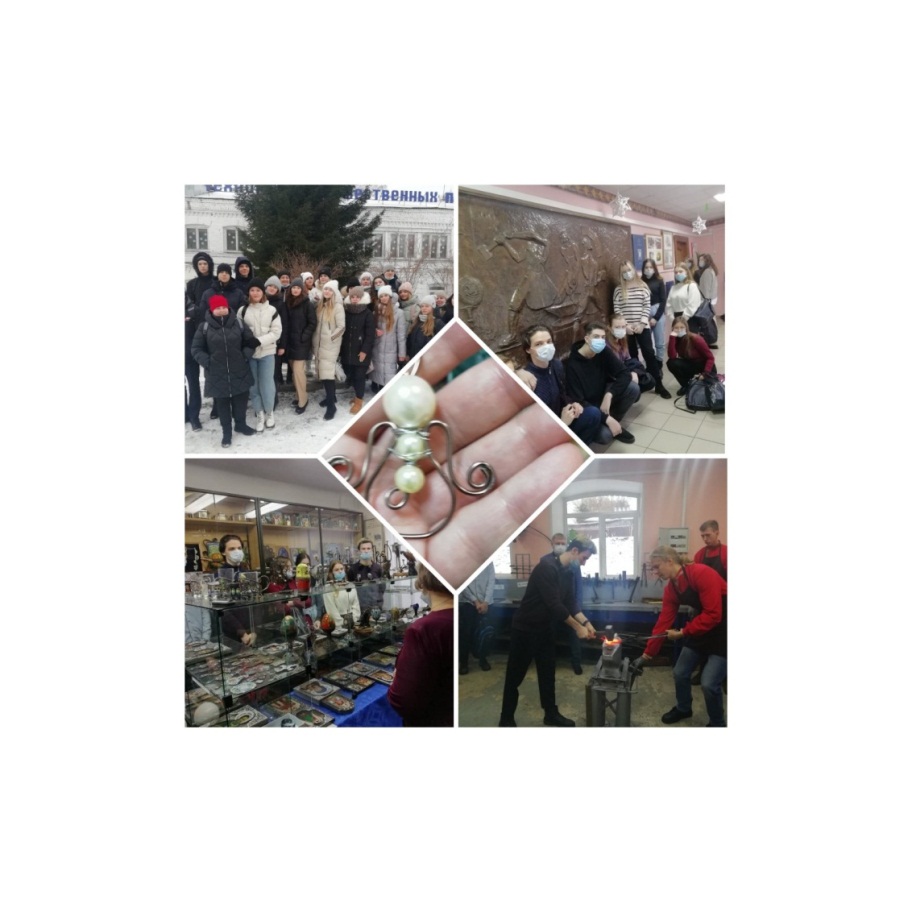 Для обучающихся 8 А класса 25.02.2022г. была организована экскурсия в ГБПОУ ПТ НХП РФ. Обучающиеся были ознакомлены с получаемыми профессиями данного техникума и работами студентов, выполненные в виде снежных композиций различных мультяшных фигур, раскрашенных в стилях традиционных народных росписей.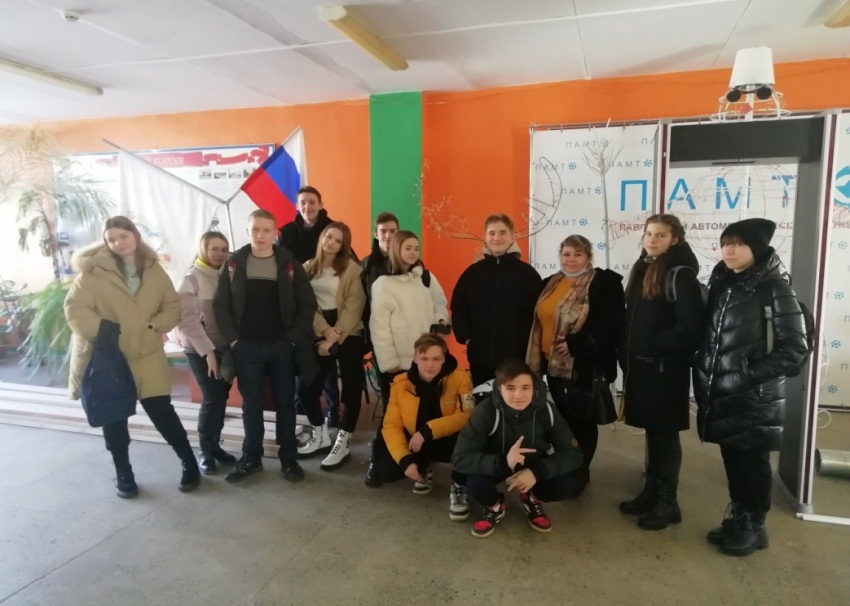 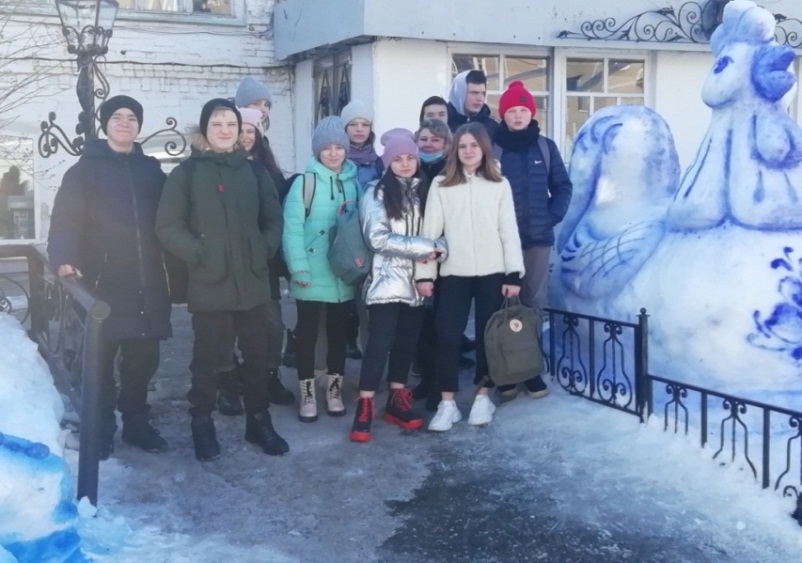 Обучающиеся 9 «А» класса 03.03.2022 г. посетили ГБПОУ ПАМТ им.И.И.Лепсе, с целью дальнейшего самоопределения. Ознакомились с наиболее востребованными профессиями на рынке труда, как: Оператор станков с ПУ; Сварщик; Слесарь по ремонту строительных машин; Электромонтер. Участие в проектном модуле педагога-навигатора всероссийского проекта «Билет в будущее» (сентябрь-май) Всероссийский проект ранней профессиональной профориентации школьников  «Билет в будущее» 8 – 9 классы в количестве 86 человек.  В рамках данного проекта были проведены следующие мероприятия: Проведены уроки с обучающимися по профнаправленности, (фотоотчеты отправлены).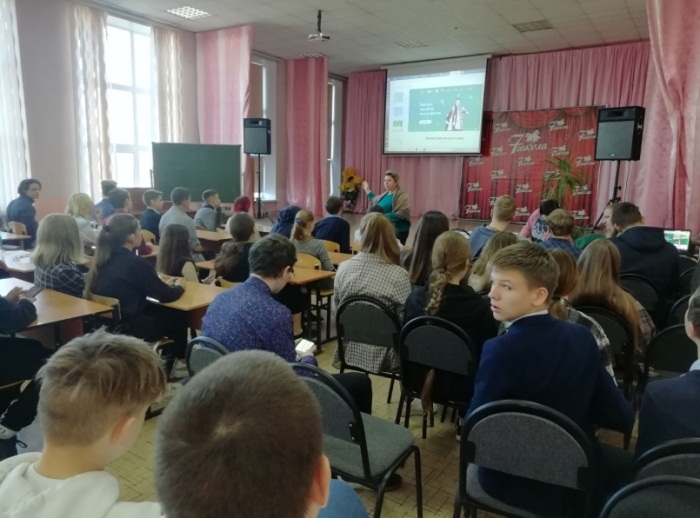 Обучающиеся под руководством педагога-навигатора (психолога) прошли профориентационное тестирование на цифровой платформе по трем уровням, и различные офлайн-мероприятия (получены подтверждающие сертификаты). Три раза была организована обучающимся  поездка в Н.Новгород на мультимедийную выставку-практикум по 8 профессиональным средам: здоровая среда, комфортная среда, безопасная среда, умная среда, креативная среда, социальная среда, деловая среда, индустриальная среда. Профессиональные экспресс – пробы  по трём направлениям: 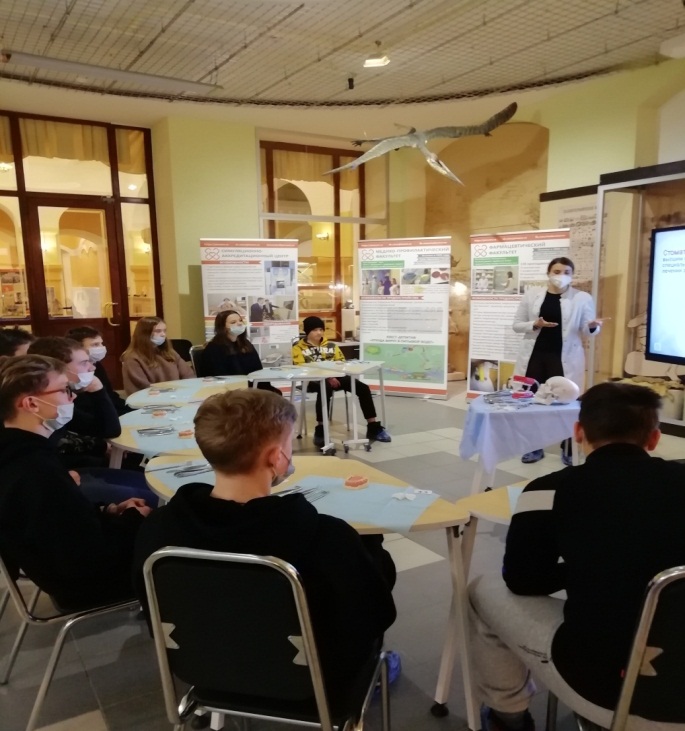 - социально – деловое, профессия – предприниматель; - технологическое, профессия – оператор промышленных роботов; - естественнонаучное, профессия – провизор, стоматолог.     Анализируя всю проведенную за 2021-2022 учебный год профориентационную работу можно сказать о том, что вся деятельность велась по всем четырем направлениям. По факту была проделана содержательная, интересная и полезная работа для всех её участников, поставленные цели и задачи были достигнуты. Эффективность профориентационной работы школы определяется по тому, что все обучающиеся выбрали те профессии, на которые были ориентированы в ходе проделанной работы.Актуальная статистика говорит о том, что в 2022 году  из 47 обучающихся  9 классов, поступили в СПО 27 (58 %) человек и 20 (42%) человек пошли в 10 класс с целью дальнейшего поступления в ВУЗ. Из 20 обучающихся 10 классов, поступили в СПО 5 (25%) человек и 15 (75%) поступили в ВУЗ. Процент школьников, добившихся реализации своих планов, служит одним из показателей эффективности профориентационной работы.Несомненно, такого рода работа интересна и полезна для обучающихся, они получили новые знания и отработали различные виды профессиональной компетенции, которые им помогли сделать осознанный выбор будущей профессии.Очень важно, когда при выборе профессионального пути кто – то  рассмотрит (склонности, интересы, способности), объяснит (хочу – могу – надо) и направит. Наставником может быть каждый из нас. Важно отдавать, делиться своим опытом, откликаться, быть полезными.                                                     Приложение 1. (Раздаточный материал)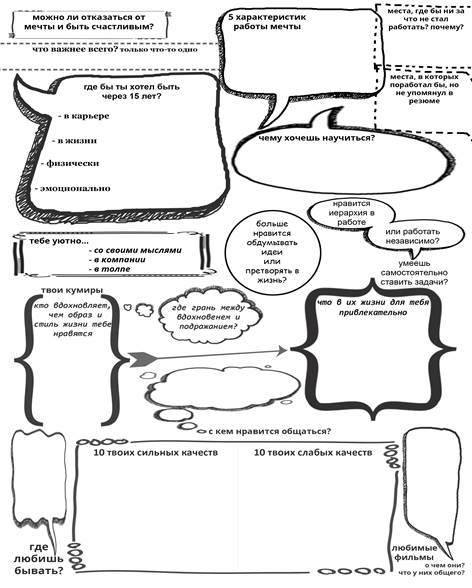 «СПИСОК ИСПОЛЬЗОВАННЫХ ИСТОЧНИКОВ»1.     https://www.superjob.ru/pro/5271/2.     Бухер, Стефан, Квест для творческого человека; пер. с англ. Юлии Змеевой.- М.:Манн, Иванов и Фербер, 2018.- 144 с.3.     Саленбахер, Юрген, Создайтеличный бренд: как находить возможноти, развиваться и выделяться; пер. с англ. Анастасии Семиной. -  М.:Манн , Иванов и Фербер, 2018.- 240 с.4.     Лукашенко М., Тайм – менеджмент  для детей. 5-е изд.- М.: Альпина Паблишер, 2017. - 297с.5.      Вордеман, Кэрол, Как научить ребенка учиться; пер.с англ. Л.Головиной; - М.: Альпина Паблишер, 2018. - 256с.КоличествообучающихсяЧеловек - природаЧеловек - техникаЧеловек - человекЧеловек – знаковаясистемаЧеловек – художественный образ472 чел.4 %12 чел.26 %17 чел.36 %3 чел.6 %13 чел.28 %КоличествообучающихсяЧеловек - природаЧеловек - техникаЧеловек - человекЧеловек – знаковаясистемаЧеловек – художественный образ240 чел.0 %7 чел.29 %14 чел.58 %0 чел.0 %3 чел.13 %КоличествообучающихсяЧеловек – природаЧеловек – техникаЧеловек – человекЧеловек – знаковаясистемаЧеловек – художественный образ190 чел.0 %2 чел.10 %14 чел.75 %1чел.5 %2 чел.10 %